Understanding the WorldChildren Explore: Different animals How to take responsibility for a pet Endangered animals Different habitats Looking on maps to find where we are going on holidaysPhonicsAnima Phonics Phase 5a igh/ ie   oa/ ow  ew/ ueRainbow wordslike have do one so someLiteracyDescriptive sentences LettersLetter formation and handwriting  Writing recountsWriting sentences about known storiesWeekly spellings Personal. Social and Emotional EducationHealthy Lifestyles How I keep my body healthy Why food and drink is good for us How I can make healthy choices about food Religious EducationWhat makes a place special?Understanding that different places are special to people for different reasons.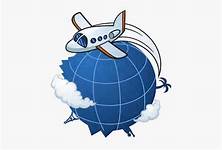 JourneysThe World Around UsGross Motor SkillsIn Athletics work the children will:Follow instructions and work safelyCompete in sprint and relay racesPractice throwing, kicking and aiming skillsWe will also learn to ride a balance bike safelyFine Motor SkillsHold scissors correctly and cut various materialsCreate drawings with details Copy letters with increasing accuracyIndependently use a knife, fork and spoon to eat a range of mealsMathsThe children willCompare quantities and numbers, including sets of objects which have different attributesContinue to develop a sense of magnitude, e.g. Knowing that 8 is quite a lot more than 2, but 4 is only a little bit moreShape, Space and MeasuresContinue, copy and create repeating patternsCompare length, weight and CapacityFinish a repeating patternMake patterns using shapes Name and describe 2D and 3D shapesExpressive Arts and DesignActivities include: Printing with different tyres, Large chalk and water painting outside, Making maps and treasure hunts, making planes and kitesMusicListen to different sounds (animal noise, water etc) and respond with voice and movementExperiment with performing songs and music together with body movements to a steady beat